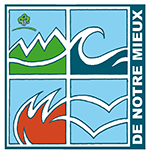 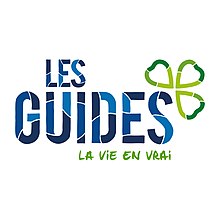 Convocation pour les réunions 2019 ! Tout d’abord bonne année à toutes !!Voici les réunions pour cette deuxième partie de l’année avant un camp de FOLIE, prête ? Réunions :Samedi 2 février : Réunion de 9h à 12h.Samedi 9 février : Réunion de 9h à 12h.Samedi 16 février : Réunion de 9h à 12h.Samedi 23 février : Pas de réunionSamedi 2 mars : Réunion de 9h à 12h.Samedi 9 mars : Réunion de 9h à 12h. Samedi 16 mars : Réunion l’après-midi. De 14h à 17h30. Le thème du carnaval est « Mondes fantastiques, contes et héros ». Rendez-vous à la place du jeu de balle de Leuze. Samedi 23 mars : Réunion de 9h à 12h.Samedi 30 mars : Pas de réunion.Samedi 6 avril : Réunion de 9h à 12h.Samedi 13 avril : Réunion de 9h à 12hHike du vendredi 19 avril au dimanche 21 avril : Les informations suivront.  Vendredi 26 et samedi 27 avril : Fête d’unité (les informations suivront)Samedi 4 mai : Réunion de 9h à 12h.Samedi 11 mai : Réunion de 9h à 12h.Samedi 18 mai : Réunion de 9h à 12h.Si tu ne sais pas venir à une réunion, n’oublie pas de nous contacter ! N’oublie pas de bien t’habiller en fonction du temps car nos locaux ne sont pas très chauds !  Pour rappel : l’uniforme se compose d’une jupe ou short beige, un t-shirt rouge et un pull bleu foncé et du foulard. Le foulard est à mettre à toutes les réunions.N’oubliez pas d’aller faire un tour sur notre site : http://www.scouts-grandmetz.be Gros bisous et à bientôt !Laika (Louise Praet) : 0498/50.28.28Shiba (Inès Verbrigghe) 0492/02.73.58Kiwi (Jeanne Cheval) : 0479/88.01.09Calao (Rachelle Dewaele) 0476/26.95.84Curly ( Inès Braquenier ) : 0478/69.19.11